Valerie WalkerRRFC ConnectionRay Templin, MentorMarch 15, 2016Chapter 2 Assignment:  “My Story”	TOY STORY 4:  “BOMBSHELL BO-PEEP”After a refreshing day at the park, Molly and her mom gets ready to go home when Woody spots a “hot” looking girl on the swing with her owner; after watching for a few minutes “Ham” notices that the girl is “Bo Peep” but not the sweet little Bo Peep we remember.  She leads the Toys into a whole new world of personality evolutions before Mr and Mrs Potato Head reminds them of their once humble reality.This film will differ from the other films because we will get the see the dark side of some of our fun loving toys of the past.  Children and adults will be able to relate to the characters because they are already familiar with them.  However, the new attitudes may call for a higher parental guidance.  The theme of the movie is personality evolutions within your environment.  The primary conflict is the original toys finding one of their friends and the toy is no longer the type of person they remember.  The friend has now become their antagonist trying to turn them on to the fast life.  The antagonist finally convinces the toys to give up their sweet behavior and become rebels on to find out that the life style only causes pain and disappointment.___________________________________________________________________Big Hero 6 (2014) The film works because, a story about a boy and his companion, be it an action figure, a puppy or an electronically operated will usually capture the attention of the audience.  In this instance, the movie seem to work because not only do you have an electronic companion, but you can configure it to do what you want it to do and it can interact with you.  In addition, you are part inventor and part designer.  Hiro Hamada, the main character is the protagonist in the story and he is taken on a world wind of sorts to become a mature young man.  Immediately, after presenting his awesome invention at a convention, his brother “Tadashi” is killed and he soon learns that person responsible is a friend and colleague. This conflict drives the movie because Hiro finds a secret invention, an inflatable health care robot, “Baymax”  made by his brother that is capable of being reprogrammed.  Hiro reprograms the robot to be a super hero of sorts and the movie takes on a theme of friendship, bonding and bravery.Mr. Peabody & Sherman (2014) This film works because everybody loves a movie about a boy and his dog.  Yet, this story is about a dog and his boy. Mr. Peabody and Sherman the main characters become fast friends when Sherman the boy is adopted by Mr. Peabody the dog.  To make the movie even more relatable Mr. Peabody was a genius and had invented a time travel machine.  The conflict in the story of bullying and how to handle that type of behavior moved the narrative along and many characters behavior were changed in the process. The adventures of the time travel kept the movie exciting and a transformation took place for the young Sherman in which his timid turned into bravery.Toy Story (1995) The protagonist in this story is “Woody” who finds himself bonding with the very toy he sought to get rid of.  The story is driven along by the conflict of two rivals trying to make it back to Andy’s house, the owner of the toys, after being taken into a neighbor’s home and are awaiting torture by the problem child who lives there.  In the meantime the audience is holding their breath hoping that the remaining toys at Andy’s house does not leave without Woody and Buzz.  The tone of the film would fall into the category of action adventure.  The theme appears to be the story of how even the worst of emotions such as jealousy, envy and bitterness can be overcome by friendship and bonding.The Incredibles (2004) Everyone loves a superhero story so The Incredibles was an easy to like film.  The twist of being a superhero and living as a normal person was the conflict that kept the story moving along.  The protagonist Mr. Incredible found himself going through many ups and downs as he fought to redeem his family and his life from his nemisis Sinodrome.  Although, many family members lives were changed during this turbulant story, because Mr. Incredible spends his days trying to relive his Glory Days as a superhero in secret from his wife and superhero Elastigirl and  his children also being supers fueled the flame of family trials and tribulations coupled with the outside forces of an evil wanna be superhero who wants to destroy them all. This animated action adventure takes the viewers on a heroing journey through the perilis attacks of a pyschotic selfmade superhero whose ultimate goal is to destroy the world.The Lion King (1994) The Lion King is a dramatic story about a young lion "Simba" who literally comes into man hood after death of his father "Mufasa" which is killed by his uncle "Scar."  The story is driven by the jealous intentions of Scar's plan to become the next lion king even though Simba is next in line to be king.  This conflict moves the story forward as the viewers watch Simba transition from scared lion cub believing that he was the cause of his father's death, because scar framed him to think so, into a brave lion determined to restore his rightful place in the lion kingdom of pride rock.  The theme of this film focuses on family and it's dysfunctions, friendships and life's purpose. This film works because it clearly keeps the audience interest because the antagonist is hell bent on destroying the protagonist who we have come to love and we must see that justice prevail for Simba.  The characters are relatable because every young boy wants to have a strong family and emotions like jealousy is a common problem between family members and this was very well scripted in the realationship of Scar and Mufasa. Finding Nemo (2003) Here we have a film that moves the story forward with the conflict of separation.  A young fish "Nemo" gets separated from his father on his first day of school.  This theme of losing a loved one to the big world moves the story along when Nemo's father "Marlin" goes on a adventerous journey to find his long lost son.  Marlin the protagonist is transformed through his travels to locate Nemo, all the while the theme reveals that being overly protective can sometimes be the wrong parenting style.  The characters are relatable as we watch the young nemo transition from a scared lost fish into a brave adventure determined to get back to his father.Wreck-It Ralph (2012) This film focuses on "Ralph, the bad guy" of the arcade game called "Wreck it Ralph."  The theme of the story is that Ralph no longer wants to be the bad guy, he wants to get an award for doing something good.  This conflict moves the story along because Ralph decides to leave his arcade game, traveling through the cables, he goes into a neighboring arcade game, to win a medal and inadvertantly unleash a deadly bug virus.  The tone of the film quickly becomes action packed when the bugs eggs hatch and the virus attacks the everyone in every game.  Meanwhile, the antagonist King Candy, who does not want Ralph to become a good guy nor does he want Ralphs new friend Vanellope, the "glitch" girl of the candy cart racing game, to win a race that would make her queen of the game and put her back in her rightful game as a queen which would reveal his true identity as the ultimate "bad guy."  Bolt (2008) This film works because we learn that though the marvels of film a cat and a dog can work together as friends.  Bolt, the star of a TV show and pet of a young girl gets lost and must find his way back to his master.  The action packed story of Bolt captivates the viewers because of the themes twist, that an action hero dog has super powers.  However, the conflict of this theme moves the story along when the audience finds out that Bolt the dogs super powers are non existent and Bolt really is an actor in a TV series.  The conflict is further driven by the fact that Bolt shipped away from the safety of  the TV film set and inadvertently ends up in New York, in the real world and realizes himself, that he has no super powers.  Bolt learns as the protagonist of this story that endurance, determination and friendship is his true super power.Megamind (2010) Megamind is the story of two alien babies that land on earth after their planet explodes.  The theme of the film is discovery and finding lifes purpose.  Discovering who we are and where we belong in life is a relatable subject to viewers and this comical, yet dramatic interpretation of a lonely evil villian who no longer wants to be bad is the conflict that drives the story.  Megamind and his companion Minion finally defeats his nemisis and super hero Metro Man and now he has lost his purpose in life as a villian, a relatable characteristic viewers can relate to because we all struggle like these characters to find our place in life.  The conflict is further driven forward when Megamind falls in love with the girl he would normally torture, in addition, he creates his own super hero to conquer, since there are no more heros to fight, and this hero "Titan" becomes an uncontrollable villian instead.  The protagonist, Megamind learns that his purpose is not to be a villian after all, but instead he is actually a hero himself.Kung Fu Panda (2008) The protagonist in this story "Po" finds out that he can do anything if he believes in himself.  Po is at first glance a laid back, lazy panda who loafs off most of the time eating and being silly.  The story is driven by his desire to become like his heros, the Kung Fu Masters, The Furious Five.  After the clumbsy, slacker Po is chosen as the Dragon Warrior, over all the skilled Furious Five candidates,  the action packed film is driven further when Po has to step up and defend the Valley of Peace from the antagonistic snow leopard, Tai Lung. Po and his friends The Furious Five, Tigress, Crane, Mantis, Viper and Monkey learn to work together and after much training they begin to operate as a team and a force to be reckoned with.Shrek (2001) This is the story of an unlikely Ogre who wins the heart of a princess.  The theme revolves around the eccentric Ogre who would rather be left alone.  The conflict drives the story along when fairytale characters appear in the woods where he lives.  The story is further driven by this conflict when Lord Farquaad tells Shrek that the creatures will stay in his swamp woods unless Shrek rescues the princess, "Fiona" because he intends to mary her so that he can become king. When Lord Farquaad learns that the princess however, is an Ogre too he trys to destroy Shrek and the princess. The protagonist, Shrek however, in the end learns that he can enjoy company of friends and true love.  Turbo (2013) This is the story of a snail who inadvertently receives super charged turbo speed when he falls into the engine of a racecar and is infused with nitrous oxide.  This film is relatable because is it possible that many viewers likely have wondered what it would be like if a snail could move faster, which was Theo's life long dream.  The conflict moves the story forward when Turbo journey set out to prove that no dream is too big.  He lands himself in the hand of some snail racers who notice his turbo speed and decide to enter him in the worlds fastest race, the indianapolis 500.  The protagonist, "Theo" leaves his humdrum daily life to become a racer in the indy 500 changing his status in life as one of the slowest creatures on earth to the fastest in the world.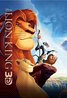 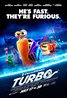 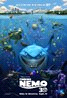 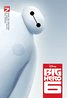 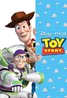 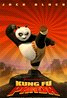 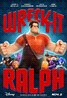 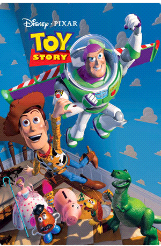 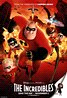 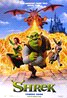 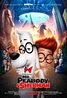 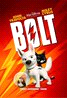 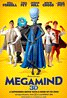 